ПРОЕКТШУÖМПОСТАНОВЛЕНИЕ____04.2022                                                                                                 № ____ с.Корткерос, Корткеросский р-н,Республика КомиО внесении изменений в постановление администрации муниципального района «Корткеросский» от 10.12.2019 г. № 1405 «Об утверждении порядка предоставления субсидии на возмещение убытков, возникающих в результате государственного регулирования цен на топливо твердое, реализуемое гражданам, проживающим на территории муниципального образования муниципального района «Корткеросский», для нужд отопления»В соответствии со статьей 78 Бюджетного кодекса Российской Федерации и Законом Республики Коми № 159-РЗ от 24 декабря 2021 года «О внесении изменений в закон Республики Коми «О наделении органов местного самоуправления в Республике Коми отдельными государственными полномочиями Республики Коми», администрация муниципального района «Корткеросский» постановляет:1. Внести в постановление администрации муниципального района «Корткеросский» от 10.12.2019 г. № 1405 «Об утверждении порядка предоставления субсидии на возмещение убытков, возникающих в результате государственного регулирования цен на топливо твердое, реализуемое гражданам, проживающим на территории муниципального образования муниципального района «Корткеросский», для нужд отопления» (далее – Постановление) следующие изменения:1.1.  Преамбулу в постановлении изложить в следующей редакции: «Руководствуясь ст. 78 Бюджетного кодекса Российской Федерации, Законом Республики Коми от 01.12.2015 N 115-РЗ "О наделении органов местного самоуправления в Республике Коми отдельными государственными полномочиями Республики Коми", администрация муниципального района «Корткеросский» постановляет:».1.2. В наименовании и в пункте 1 Постановления слово «убытков» заменить словами «недополученных доходов».1.3. В приложении к Постановлению:1.3.1. В пункте 1.1. после слова «определяет» добавить слово «цели,».1.3.2. В наименовании, в пунктах 1.1, 1.2, абзаце первом пункта 1.3, абзаце первом пункта 2.2, абзацах первом и седьмом пункта 2.3, абзаце четвертом пункта 2.4,  абзаце третьем пункта 2.5, абзацах втором, третьем и пятом пункта 2.7, абзацах тринадцатом и четырнадцатом пункта 2.8, в пункте 4.4 слово «убытки»  в соответствующем падеже заменить словами "недополученные доходы" в соответствующем падеже.1.3.3. Подпункт 2.1.2 пункта 2.1 изложить в редакции:«2.1.2 Согласие на осуществление главным распорядителем проверок соблюдения им условий, целей и порядка предоставления субсидии, в том числе в части достижения результатов ее предоставления, а также органами муниципального финансового контроля - проверок в соответствии со статьями 268.1 и 269.2 Бюджетного кодекса Российской Федерации (не требуется для муниципальных унитарных предприятий, хозяйственных товариществ и обществ с участием МО МР "Корткеросский" в их уставных (складочных) капиталах, а также коммерческих организаций с участием таких товариществ и обществ в их уставных (складочных) капиталах);».1.3.4. В пункте 2.2. после слов «Претендент на получение бюджетных средств» добавить слова «(далее - претендент)».1.3.5. Подпункт 1 пункта 2.2. изложить в редакции:«1) согласия на осуществление главным распорядителем проверок соблюдения им условий, целей и порядка предоставления субсидии, в том числе в части достижения результатов ее предоставления, а также органами государственного финансового контроля - проверок в соответствии со статьями 268.1 и 269.2 Бюджетного кодекса Российской Федерации (не требуется для муниципальных унитарных предприятий, хозяйственных товариществ и обществ с участием МО МР "Корткеросский" в их уставных (складочных) капиталах, а также коммерческих организаций с участием таких товариществ и обществ в их уставных (складочных) капиталах), подписанного руководителем претендента;».1.3.6. Пункт 2.7. добавить абзацем девятым следующего содержания:« - копии документов, подтверждающие приобретение получателем субсидии топлива твердого у производителей на соответствующей территории (предоставляются в случае установления в заключении по результатам проведения экспертизы расчета цены на топливо твердое, осуществленного уполномоченным Правительством Республики Коми органом исполнительной власти Республики Коми, экономически обоснованных цен с указанием территории приобретения) или их электронные копии.»1.3.7. Пункт 2.9. изложить в редакции:«2.9. Финансирование расходов осуществляется путем перечисления средств главным распорядителем на расчетные счета, открытые получателем субсидии в учреждениях Центрального банка Российской Федерации или кредитных организациях, в соответствии с заключенными соглашениями о предоставлении субсидии с учетом принятых и неисполненных обязательств.Предельный срок перечисления субсидии - не позднее десятого рабочего дня со дня доведения предельных объемов финансирования на предоставление субвенций из республиканского бюджета Республики Коми.».1.3.8. Пункт 4.1. изложить в редакции:4.1. Проверка соблюдения получателем субсидии условий, целей и порядка предоставления субсидии, в том числе в части достижения результатов ее предоставления, осуществляется главным распорядителем.Проверка получателя субсидии органом государственного финансового контроля проводится в рамках полномочий, установленных статьями 268.1 и 269.2 Бюджетного кодекса Российской Федерации1.3.9. Приложения №1, 2 к Порядку изложить в редакции согласно приложению к настоящему постановлению.2. Настоящее Постановление вступает в силу со дня его официального опубликования.3. Контроль за исполнением настоящего Постановления возложить на заместителя Главы муниципального района «Корткеросский» - руководителя администрации (Андрееву Е.Н.).Глава муниципального района «Корткеросский» -руководитель администрации                                                             К.СажинПриложениек Постановлениюадминистрации МО МР «Корткеросский»от __________ 2022 г. № Приложение №1к ПорядкуЗаявление о предоставлении субсидии_________________________________________________(полное наименование поставщика топлива твердого)    ОГРН (ОГРИП) ________________________ ИНН _____________________________    Ф.И.О. руководителя ___________________________________________________    Юридический и почтовый адреса, телефоны _______________________________    Банковские реквизиты: _________________________________________________    Контактное лицо _______________________________________________________                       (Ф.И.О., номер телефона, адрес электронной почты)в   соответствии   с   Порядком   предоставления   субсидии  на  возмещение недополученных   доходов,   возникающих   в   результате   государственного регулирования цен на топливо твердое, реализуемое гражданам, проживающим на территории МО МР "Корткеросский", утвержденным постановлением администрации МО МР "Корткеросский" от ______________________ N ____________ просит предоставить субсидию  на  возмещение  недополученных  доходов, возникающих в результате государственного регулирования цен на топливо твердое: ____________________ (указывается   твердое  топливо:  дрова,  уголь,  биотопливо),  реализуемое гражданам,   проживающим   на   территории  МО  МР  "Корткеросский"  в  размере _____________ рублей.    Расчет размера субсидии по недополученным доходам, возникшим в период с01.01.20__ г. по 31.12.20__ г.:    --------------------------------    <*>  -  по  дровам указывается: долготье (от 2 м до 6,5 м), разделанные неколотые  (от  0,5  м до 2 м), разделанные колотые (до 0,5 м), горбыль; по биотопливу  указывается:  топливные  гранулы,  топливные  брикеты;  по углю указывается: марка твердого топлива.    <**>  -  указывается  со  степенью точности: два знака после запятой, за исключением отпуска биотоплива по отпуску которого указывается три знака после запятой.    Опись документов, предусмотренных пунктом 2.2 Порядка, прилагается.    Приложение: на _____ л.    Претендент на получение субсидии    ___________ __________________________ _________________     (подпись)    (расшифровка подписи)      (должность)    М.П.    "__" _______________ 20__ г.Приложение № 2к ПорядкуОТЧЕТо недополученных доходах, возникающих в результатегосударственного регулирования цен на топливо твердое_____________________________________________________(наименование хозяйствующего субъекта)за ______________ 20__ год    --------------------------------    <*>   -   объем   фактически  отпущенного  населению  топлива  твердогоуказывается  со  степенью точности: два знака после запятой, за исключениемотпуска биотоплива по отпуску которого указывается три знака после запятой.    Справочно:    -  отпущено  топлива  твердого  за последний месяц - ___________, плот.куб.м (тонн);    -   экономически  обоснованная  цена  топлива  твердого,  установленная уполномоченным Правительством Республики Коми органом исполнительной власти Республики Коми (с НДС) - _________ руб./плот. куб.м (руб./тонн);    -   розничная   цена  твердого  топлива,  установленная  Правительством Республики Коми (с НДС) - руб./плот. куб.м (руб./тонн). Руководитель Организации                ______________ ______________________ М.П.                                  подпись             Ф.И.О.Лист согласования проектаПостановления администрации  муниципального района «Корткеросский» «О внесении изменений в постановление администрации муниципального района «Корткеросский» от 10.12.2019 г.  № 1405 «Об утверждении порядка предоставления субсидии на возмещение убытков, возникающих в результате государственного регулирования цен на топливо твердое, реализуемое гражданам, проживающим на территории муниципального образования муниципального района «Корткеросский», для нужд отопления»_____________________________________________________________________________(вид проекта и его название)Проект внесен отделом экономической политики администрации муниципального района «Корткеросский» (наименование управления, отдела, учреждения)Тарасевич Я.А., зам. заведующего(фамилия, имя, отчество должностного лица, инициирующего проект).04.2022г.(подпись инициатора проекта, дата внесения проекта)Рассылка: дело-1, оэп-1,  прокуратура-1ИТОГО: 4 экз.«Кöрткерöс» муниципальнöй районса Администрация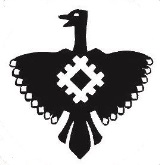 Администрация муниципального района «Корткеросский»Вид (категория, марка) твердого топлива <*>Плановый объем отпуска гражданам, проживающим на территории МО МР "Корткеросский", топлива твердого в ___ году, плот. куб.м (тонн) <**>Плановый объем отпуска гражданам, проживающим на территории МО МР "Корткеросский", топлива твердого в ___ году, плот. куб.м (тонн) <**>Плановый объем отпуска гражданам, проживающим на территории МО МР "Корткеросский", топлива твердого в ___ году, плот. куб.м (тонн) <**>Экономически обоснованный расчет цены на реализуемое населению топливо твердое, осуществленный уполномоченным Правительством Республики Коми органом исполнительной власти Республики Коми на дату подачи заявления, руб./плот. куб.м (руб./тонн) (без НДС)Предельная максимальная розничная цена на топливо твердое, установленная Правительством Республики Коми, в ____ году, руб./плот. куб.м (руб./тонн) (без НДС)Предельная максимальная розничная цена на топливо твердое, установленная Правительством Республики Коми, в ____ году, руб./плот. куб.м (руб./тонн) (без НДС)Недополученные доходы, подлежащие возмещению в ____ году, тыс. руб. за период отпуска топлива твердого с 01.01.20___ года по 30.11.20___, руб.Недополученные доходы, подлежащие возмещению в году, следующим за годом, указанным в гр. 8, за период отпуска топлива твердого с 01.12.20__ по 31.12.20__, руб.Вид (категория, марка) твердого топлива <*>за период с 01.01.20___ по 30.06.20____за период с 01.07.20___ по 30.11.20___за период с 01.12.20__ по 31.12.20___Экономически обоснованный расчет цены на реализуемое населению топливо твердое, осуществленный уполномоченным Правительством Республики Коми органом исполнительной власти Республики Коми на дату подачи заявления, руб./плот. куб.м (руб./тонн) (без НДС)Первое полугодие 20___ годаВторое полугодие 20___ годаНедополученные доходы, подлежащие возмещению в ____ году, тыс. руб. за период отпуска топлива твердого с 01.01.20___ года по 30.11.20___, руб.Недополученные доходы, подлежащие возмещению в году, следующим за годом, указанным в гр. 8, за период отпуска топлива твердого с 01.12.20__ по 31.12.20__, руб.1234567гр. 8 = гр. 2 x (гр. 5 - гр. 6) + гр. 3 x (гр. 5 - гр. 7)гр. 9 = гр. 4 x (гр. 5 - гр. 7)Раздел 1. Без доставкиРаздел 1. Без доставкиРаздел 1. Без доставкиРаздел 1. Без доставкиРаздел 1. Без доставкиРаздел 1. Без доставкиРаздел 1. Без доставкиРаздел 1. Без доставкиРаздел 1. Без доставки...Раздел 2. С доставкой к месту, указанному потребителемРаздел 2. С доставкой к месту, указанному потребителемРаздел 2. С доставкой к месту, указанному потребителемРаздел 2. С доставкой к месту, указанному потребителемРаздел 2. С доставкой к месту, указанному потребителемРаздел 2. С доставкой к месту, указанному потребителемРаздел 2. С доставкой к месту, указанному потребителемРаздел 2. С доставкой к месту, указанному потребителемРаздел 2. С доставкой к месту, указанному потребителем...ИтогоИтогоИтогоИтогоИтогоИтогоИтогоВид (категория, марка) топлива твердогоФактически отпущено населению топлива твердого (нарастающим итогом), плот. куб.м (тонн) <*>Экономически обоснованная цена топлива твердого, руб./плот. куб.м (руб./тонн) (без НДС)Установленная розничная цена топлива твердого, руб./плот. куб.м (руб./тонн) (без НДС)Недополученные доходы, подлежащие возмещению, руб.Возмещено с начала года, руб.Подлежит возмещению, руб.1234гр. 5 = гр. 2 x (гр. 3 - гр. 4)6гр. 7 = гр. 5 - гр. 6Раздел 1. Без доставкиРаздел 1. Без доставкиРаздел 1. Без доставкиРаздел 1. Без доставкиРаздел 1. Без доставкиРаздел 1. Без доставкиРаздел 1. Без доставкиРаздел 2. С доставкой к месту, указанному потребителемРаздел 2. С доставкой к месту, указанному потребителемРаздел 2. С доставкой к месту, указанному потребителемРаздел 2. С доставкой к месту, указанному потребителемРаздел 2. С доставкой к месту, указанному потребителемРаздел 2. С доставкой к месту, указанному потребителемРаздел 2. С доставкой к месту, указанному потребителемИтогоНаименование управления, отдела, организации, с которым согласован проектФамилия, имя, отчество должностного лица, согласовавшего проект, его должностьРезультат согласованияПодпись, дата согласованияЗаместитель Главы МР «Корткеросский»- руководителя администрации Е.Н.АндрееваЗаведующий отделом экономической политики администрации муниципального района «Корткеросский»Л.А.КирилловаНачальник управления финансов администрации муниципального района «Корткеросский»В.А.КарповаПравовое Управление администрации муниципального района «Корткеросский»С.В.Батищеваначальник